 Работа с педагогами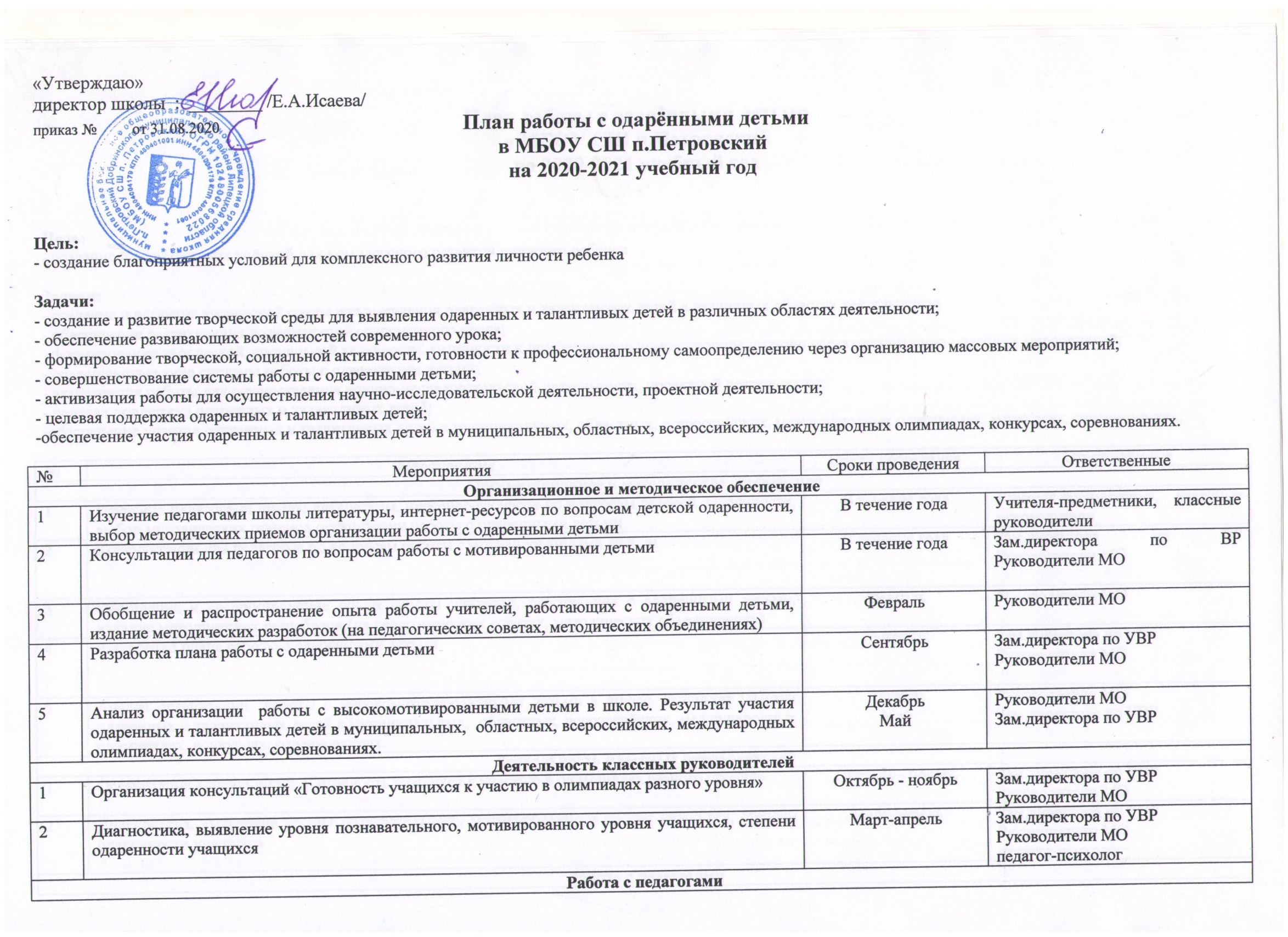  Работа с педагогами Работа с педагогами Работа с педагогами1Создание базы данных по одаренным детям в ОУВ течение годаЗам.директора по УВР Руководители МО2Расширение системы дополнительного образования, курсов по выбору с учетом способностей и запросов учащихсяСентябрьЯнварьЗам.директора по ВР и УВР3Проведение семинаров для педагогов по вопросам детской одаренности и особенностям работы с ними В течение годаПедагог-психологЗам.директора по ВР Руководители МО4Проведение консультаций для педагогов по подготовке школьников к всероссийской олимпиаде школьниковСентябрь-декабрьМетодист ,Руководители МО5Посещение уроков учителей-предметников с целью выявления приемов разноуровнего обучения на уроках, реализация приемов разноуровнего обученияЯнварьЗам.директора по ВР и УВРРуководители МО6Посещение уроков учителей-предметников с целью изучения методики организации работы с одаренными детьми на урокахФевральЗам.директора по ВР, УВР.Руководители МО7Анализ работы с одаренными учащимися, перспективы в работе на 2021-2022 учебный год. МайЗам.директора по УВР Руководители МОРабота с учащимисяРабота с учащимисяРабота с учащимисяРабота с учащимися1Проведение предметных недельВ течение года по плануМетодист ,руководители МО2Организация и проведение школьного этапа всероссийской олимпиады школьников; обеспечение участия учащихся в муниципальном этапе, региональном этапе всероссийской олимпиады школьников в соответствии с Положением о всероссийской олимпиаде школьниковОктябрь-декабрьЗам.директора по УВР Руководители МО, учителя-предметнки3Определение списков высокомотивированных учащихся для подготовки к муниципальному этапу предметных олимпиадОктябрьРуководители МО4Участие в спортивных соревнованиях, спартакиадахВ течение годаЗам.директора по ВР5Участие в конкурсах, интеллектуальных соревнованиях, играх, конференциях разного уровняВ течение годаЗам.директора по ВР Руководители МО7Участие в Интернет-олимпиадахВ течение годаЗам.директора по ВР Руководители МО8Организация и проведение школьной конференции учащихсяМартЗам.директора по ВР Руководители МОучителя-предметники9Регулярное пополнение школьного сайта «Наши достижения»В течение годаЗам.директора по ВР Руководители МО10Создание условий, обеспечивающих тесную взаимосвязь учебного процесса с системой дополнительного образования через занятия в рамках дополнительных образовательных услугВ течение годаЗам.директора по ВР Руководители МО11Участие в муниципальных, региональных, всероссийских научно-практических конференцияхВ течение годаМетодист ,учителя-предметникиРабота с родителямиРабота с родителямиРабота с родителямиРабота с родителями1Консультации для родителей мотивированных детей по дальнейшему развитию их способностейВ течение года психолог, учителя-предметники2Родительские собрания «Мотивированные дети – гордость школы, семьи, социума»В течение годакл. руководители